Рабочий лист по учебному предмету «Геометрия»с применением электронного обучения и дистанционных образовательных технологийКласс: 9-Бучитель: Шкареда Ю.В.		6 неделя (12.05-16.05)Годовая Контрольная РАБОТА в приложении!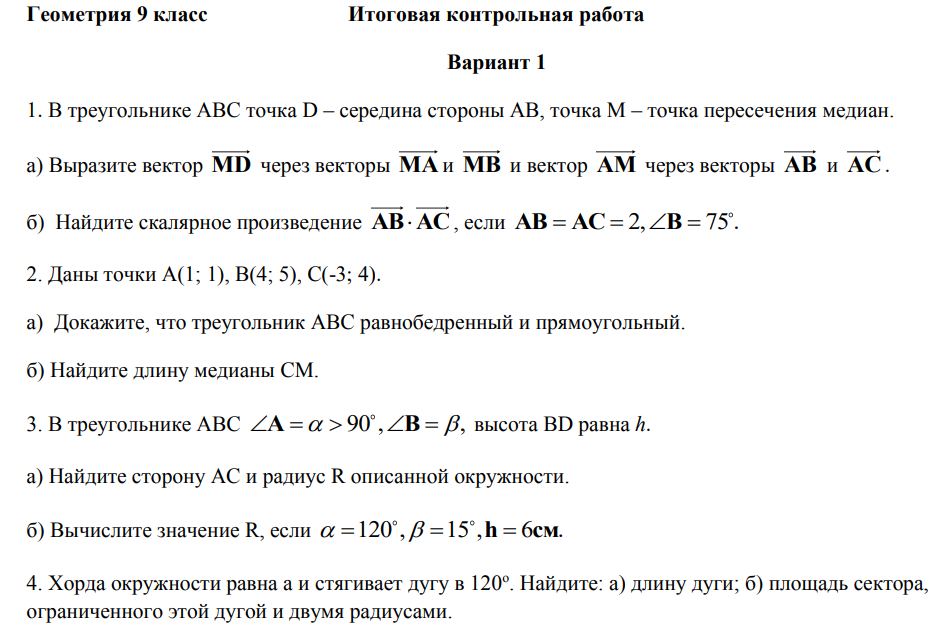 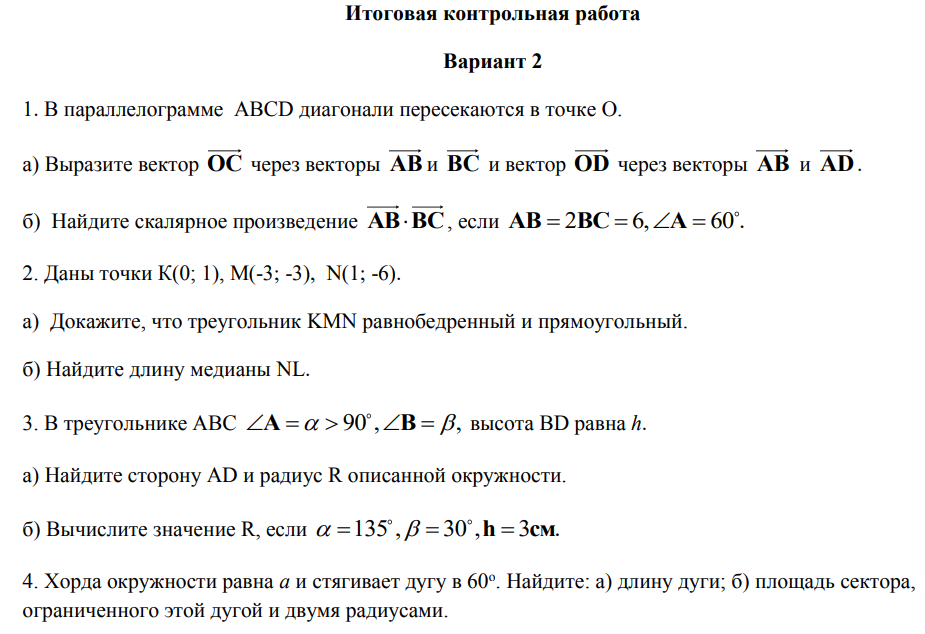 ПРИЛОЖЕНИЕ №11. Задание В угол C величиной 57° вписана окружность, которая касается сторон угла в точках A и B, точка O - центр окружности. Найдите угол AOB. Ответ дайте в градусах.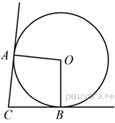 2. Задание 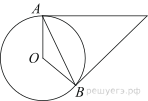 Касательные в точках A и B к окружности с центром O пересекаются под углом 24°. Найдите угол ABO. Ответ дайте в градусах.3. Задание Центр окружности, описанной около треугольника , лежит на стороне . Радиус окружности равен 20. Найдите , если 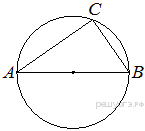 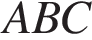 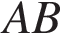 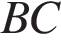 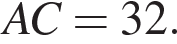 4. Задание 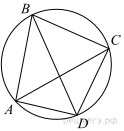 Четырехугольник ABCD вписан в окружность. Угол ABC равен 70°, угол CAD равен 49°. Найдите угол ABD. Ответ дайте в градусах.5. Задание 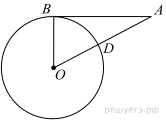 Отрезок  касается окружности радиуса 24 с центром  в точке . Окружность пересекает отрезок  в точке . Найдите .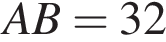 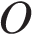 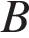 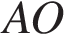 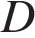 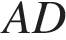 6. Задание 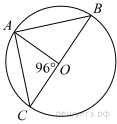 № п/пДатаРазделТемаФорма урока(с применением электронного обучения или дистанционных образовательных технологий)Содержание(задания для изучения)Текущий контрольТекущий контрольИтоговый контрольИтоговый контрольКонсультацияКонсультацияРазноуровневые домашние задания№ п/пДатаРазделТемаФорма урока(с применением электронного обучения или дистанционных образовательных технологий)Содержание(задания для изучения)формасрокиформасрокиформасрокиРазноуровневые домашние задания112.05ПовторениеГодовая Контрольная РаботаДистанционная форма обучения1) Онлайн – урок в ZOOM (по расписанию)2) Годовая КР Годовая КР 12.05Годовая КР12.05связь по  Skype, Zoom (Viber чат)После 16.00или ЛС  в Viberили в Эл.Журнале215.05ПовторениеАнализ КР «Окружность»Дистанционная форма обучения1) Онлайн – урок в ZOOM (по расписанию)2) Задание из ОГЭ3) Выполнит задание в приложении № 1
задание 1-3 Выполнит задание в приложении № 1
задание 4-615.05--связь по  Skype, Zoom (Viber чат)После 16.00Задание из ОГЭ вариант 16-17
№ 16,17
или ЛС  в Viberили в Эл.Журнале